Unit 4 Lesson 12: Compare Addition and Subtraction Story ProblemsWU Choral Count: Count to 40 (Warm up)Student Task Statement1 Ducks in the PondStudent Task Statement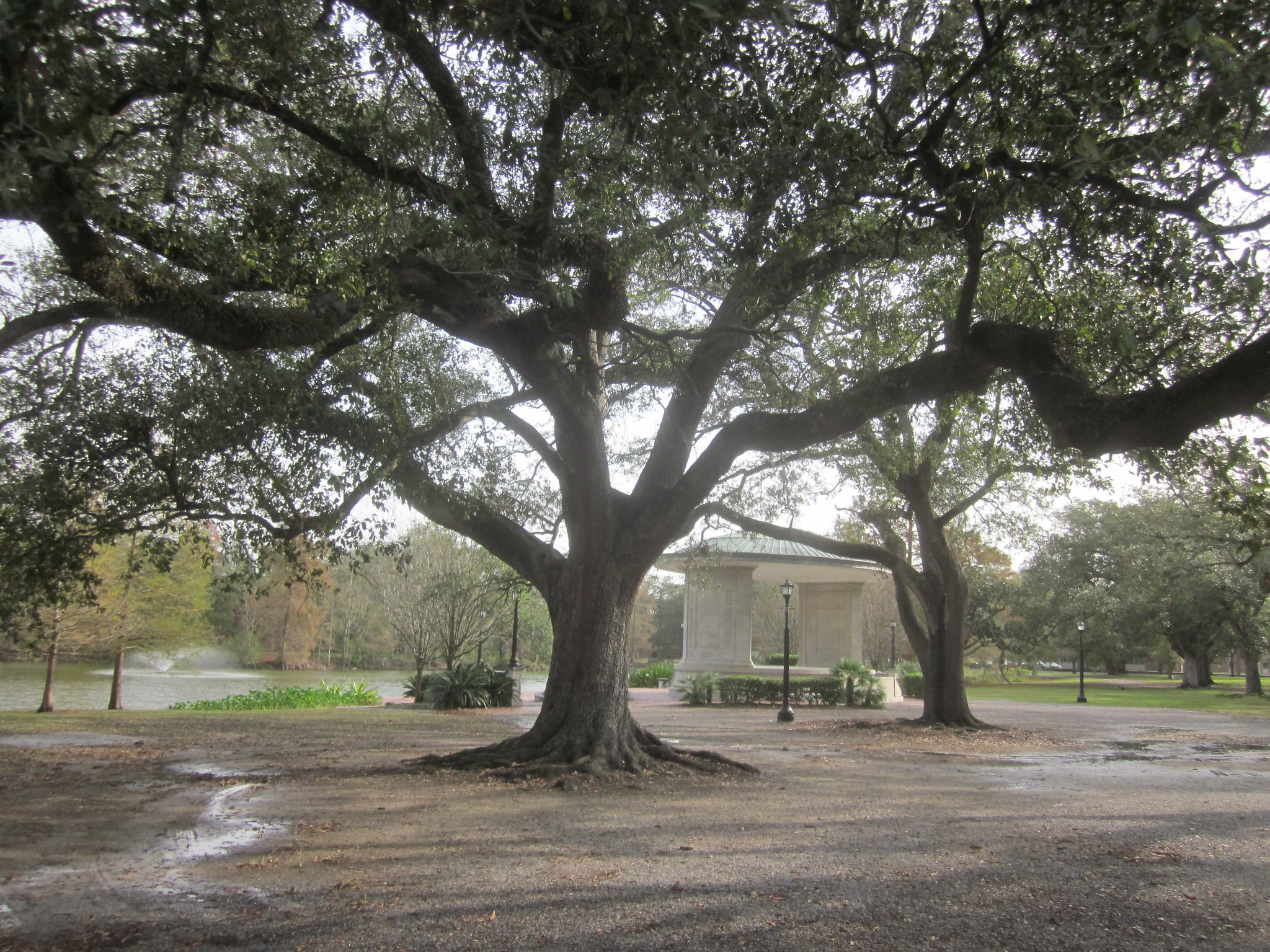 There were 5 ducks in the pond.4 more ducks came to the pond to swim.How many ducks are in the pond now?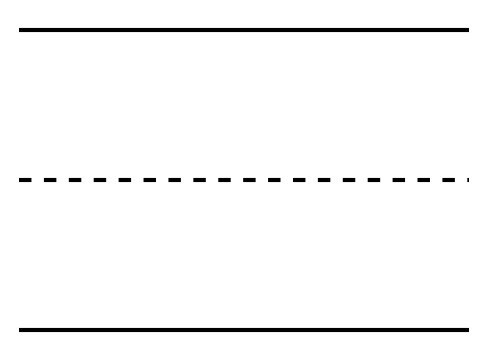 2 Ducks Swim AshoreStudent Task StatementThere were 9 ducks swimming in the pond.Then 4 of the ducks waddled onto the grass.How many ducks are swimming in the pond now?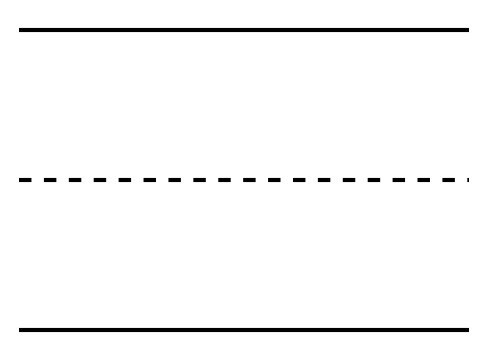 3 Centers: Choice TimeStudent Task StatementChoose a center.Bingo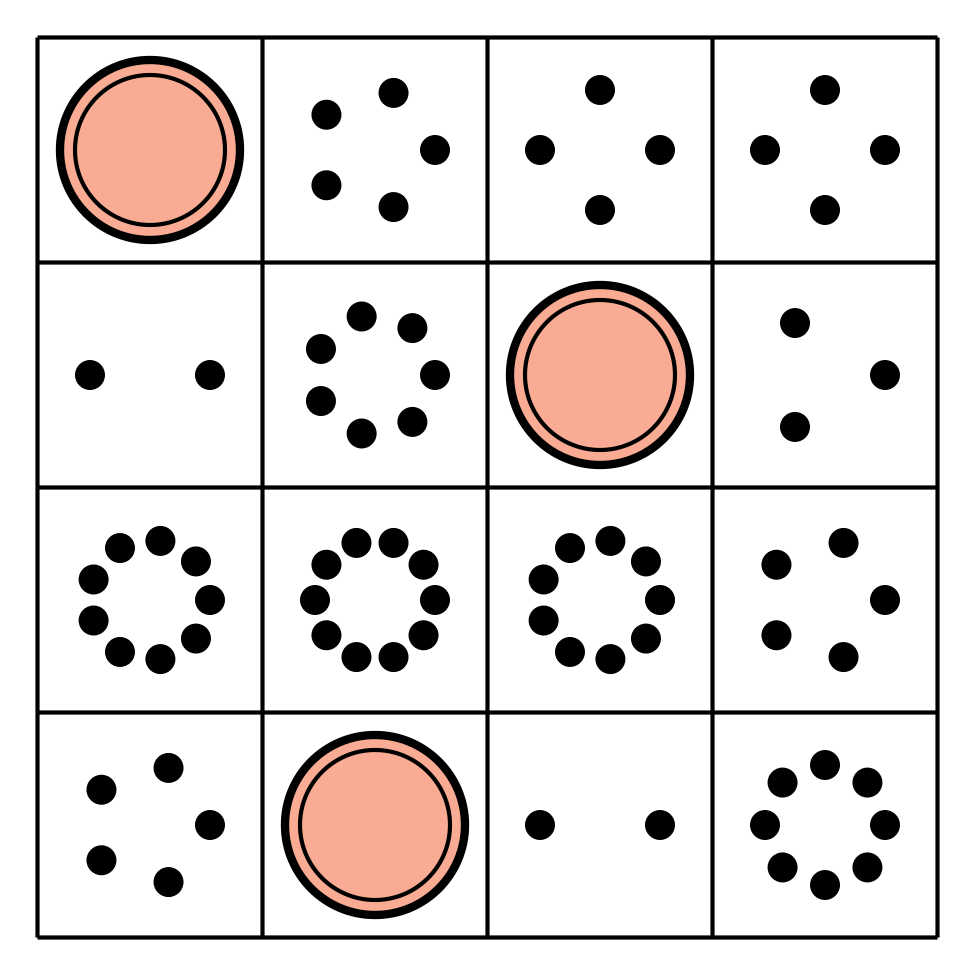 Math Fingers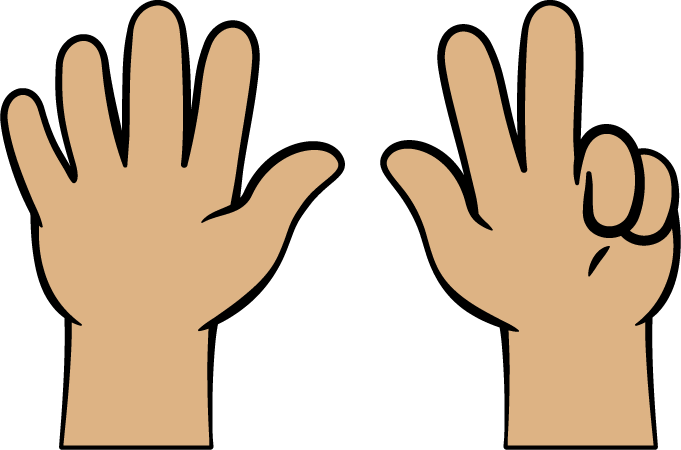 Subtraction Towers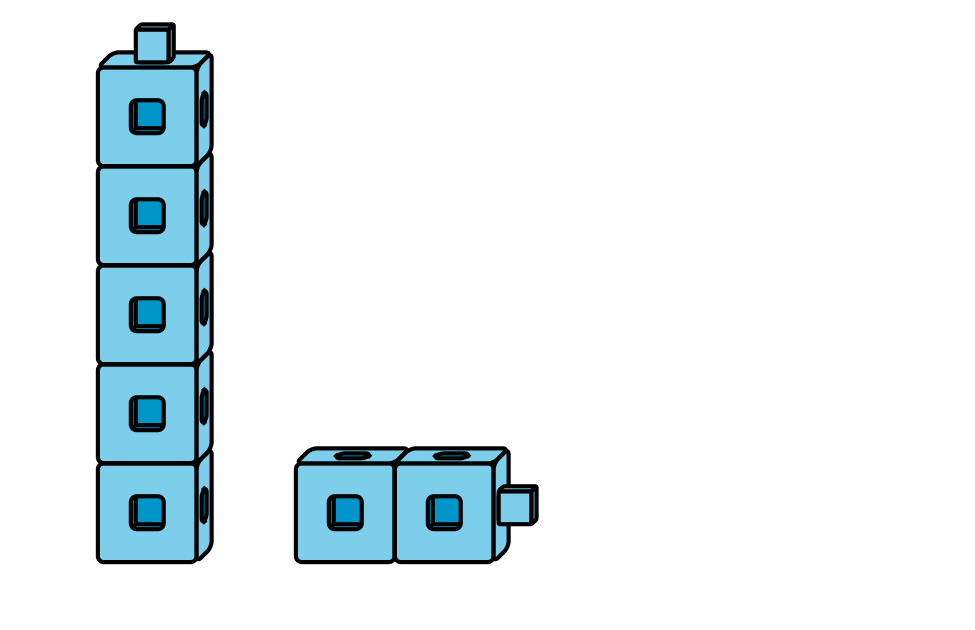 5-frames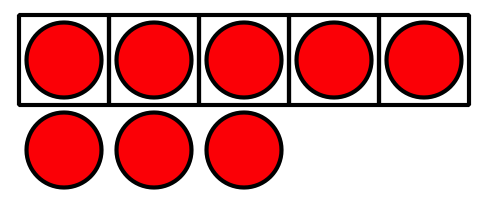 Math Stories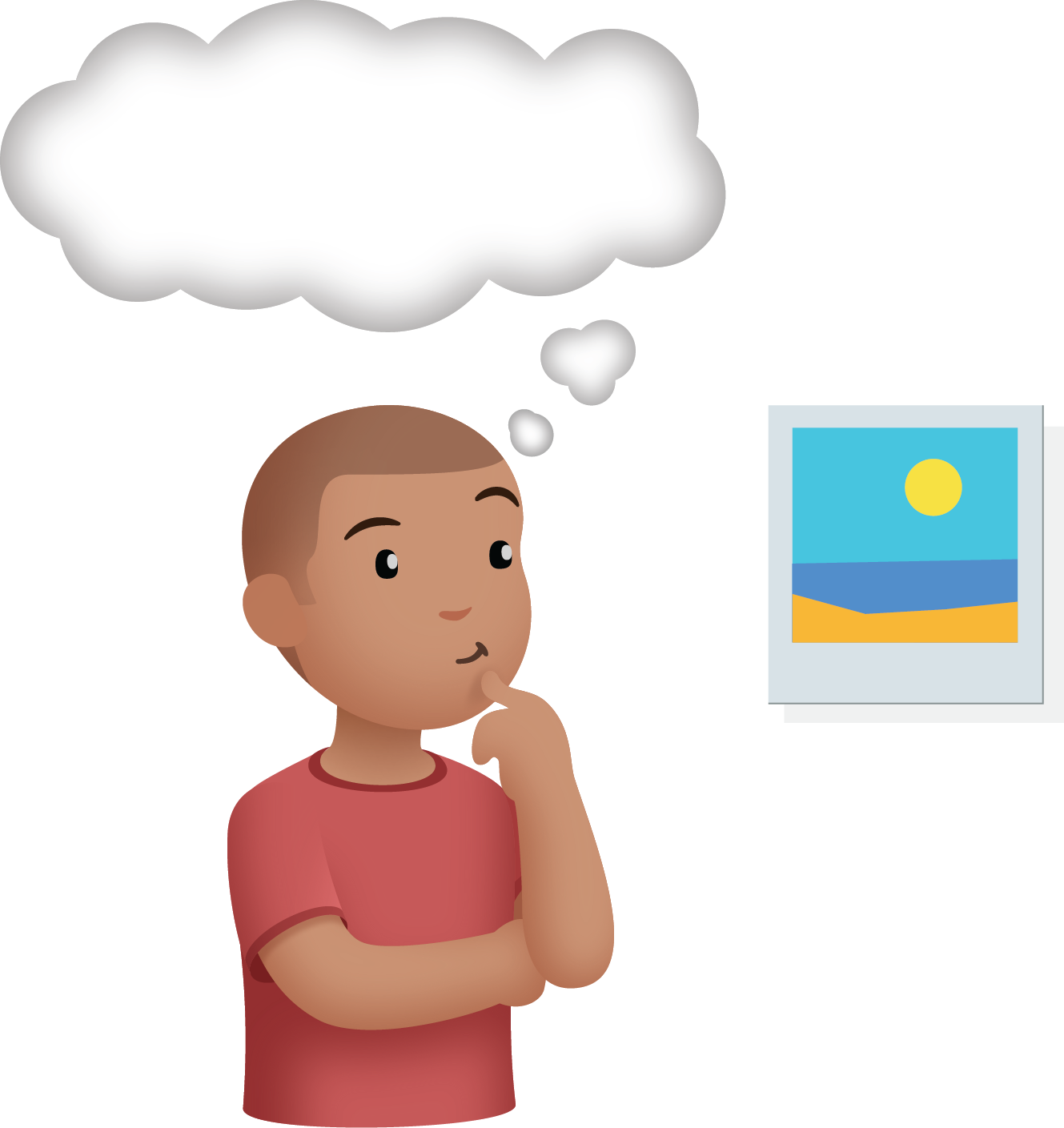 Counting Collections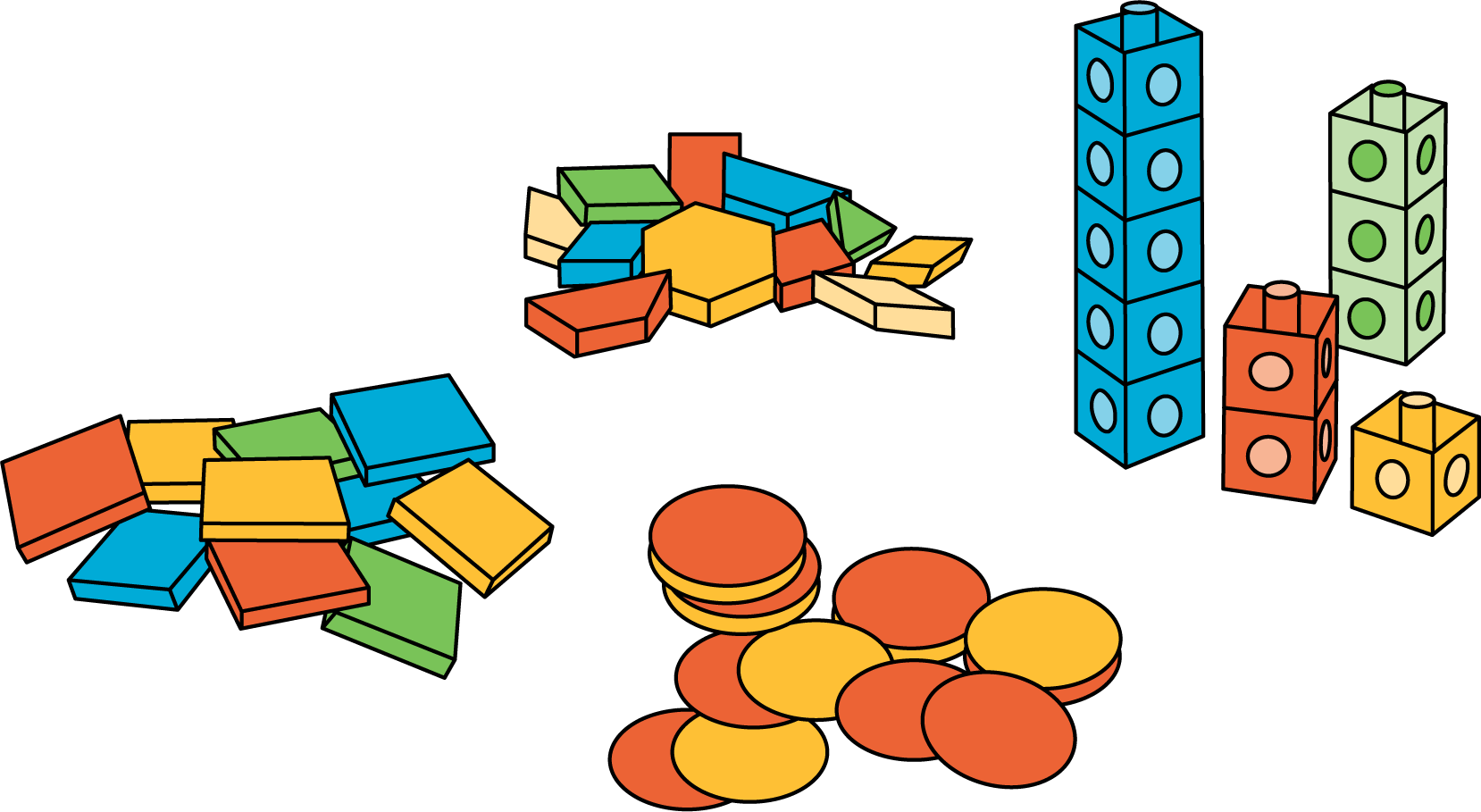 Images for Activity Synthesis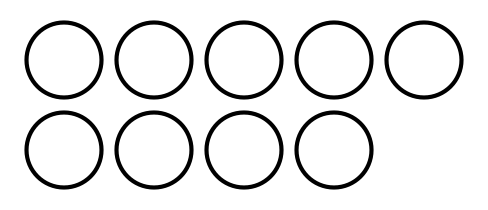 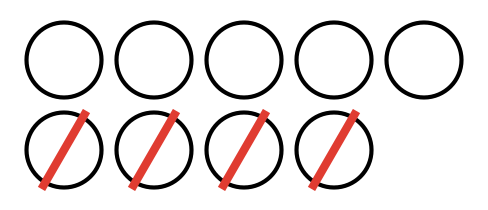 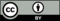 © CC BY 2021 Illustrative Mathematics®